Publicado en Berlin, Alemania  el 02/03/2021 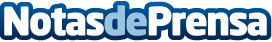 Una luz de esperanza en la industria automotriz de la mano del Automóvil PiEn éstos momentos en Neutrino Energy Group se están llevando a cabo investigaciones coordinadas para transformar la energía de los NEUTRINOS en corriente eléctrica, y de esta manera proveer la energía necesaria para mover el primer automóvil eléctrico basado en los NeutrinosDatos de contacto:Neutrino Energy Group +49 30 20924013Nota de prensa publicada en: https://www.notasdeprensa.es/una-luz-de-esperanza-en-la-industria Categorias: Inteligencia Artificial y Robótica Automovilismo Ecología Industria Automotriz Sector Energético http://www.notasdeprensa.es